Пам’ ятайте!Для того, щоб Вашим дітям уникнути неприємностей із законом,  Ви завжди повинні знати,  де і з ким спілкується Ваша дитина, як і з ким він проводить вільний час..         Ні в якому разі не можна залишати дитину сам на сам із своїми проблемами.Вам  необхідно бути вірними  друзями та  помічниками для своїх дітей у всіх життєвих ситуаціях.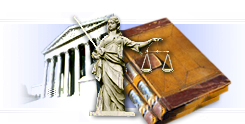 ДИТЯЧА ЗЛОЧИННІСТЬ: ПРИЧИНИ, ШЛЯХИ ПОДОЛАННЯ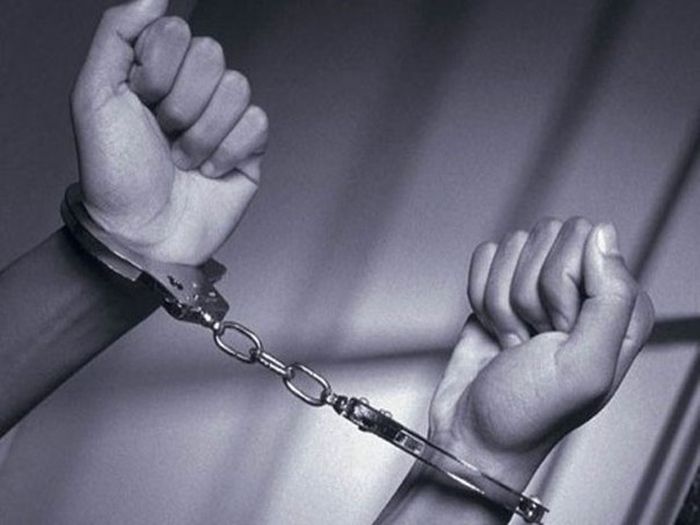 Яку зернинку батьки закладуть у виховання дитини з самого народження – такою вона і проросте в подальшому дорослому житті. Комсомольськ 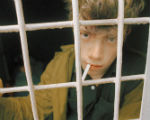 2015Дорослі не завжди розуміють, що діти постійно    мають потребу в захисті та любові з боку батьків та близьких, і лише в родині формується впевненість у собі та своїх можливостях, ціннісні орієнтири та світобачення.
Сьогодні практично звичним стає термін «дитяча злочинність», який існує не лише в юридичній літературі, а є органічною частиною нашого життя. 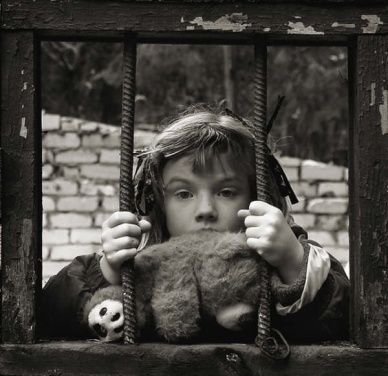 Дитяча злочинність – злочинність неповнолітніх, суспільно небезпечні дії неповнолітніх, відповідальність за яких передбачена кримінальним законом.   Рівень підліткової злочинності, дитячої вагітності, наркоманії і зараження венеричними хворобами, в тому числі СНІДом, практично досяг критичної позначки. Сьогодні кожний сьомий злочин в Україні скоюють неповнолітні. Звичною стала картина, коли вулицями міст і селиш безцільно тиняються групи молодих людей у пошуках "пригод". Стрімко входить у наше життя нове, поки що маловивчене поняття - пивний алкоголізм. Пляшка пива в руках підлітка - звичний атрибут його "іміджу".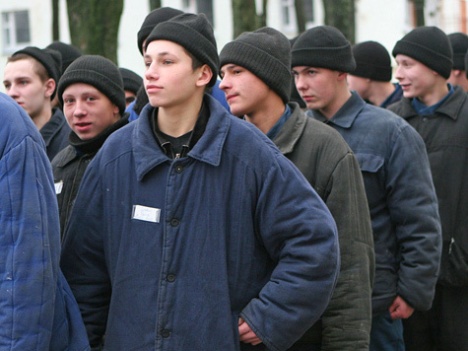 Збільшення кількості розлучень, економічні труднощі роблять, безумовно, свій "внесок" у цю ситуацію, але головна причина, виявляється, не в цьому. Причини протиправної поведінкинеповнолітніх:-виховання в родині -незайнятість суспільною працею;- негативний вплив мікросередовища;- недостатня увага, а то й безпосередня зневага з боку держави і громадськості до проблем неповнолітніх взагалі й злочинності серед останніх зокрема;- підбурювання з боку дорослих до вчинення злочинів;- негативний вплив засобів масової інформації, пропаганда насильництва, наркотизації і алкоголізації, легкого життя, злочинної діяльності, проституції;- бездоглядність і відсутність належного контролю з боку відповідних служб і органів та родини за поведінкою, зв’язками і характером того, як підліток проводить час; бездоглядність майбутніх неповнолітніх потерпілих, яка сприяє створенню ситуацій і приводів для злочинів проти них;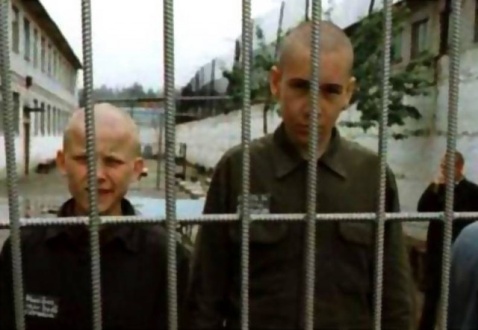 - недоліки у системі працевлаштування неповнолітніх; в організації їх дозвілля; у діяльності органів, які зобов’язані провадити безпосередню роботу з профілактики злочинності неповнолітніх і насамперед на рівні індивідуальної профілактики злочинів.